ФОТООТЧЕТ О ПРОДЕЛАННОЙ РАБОТЕ ПО РЕМОНТУ ПАРАДНЫХ ВХОДОВ 201812 парадных Объём работ: ремонт козырька, замена освещения, замена окон над парадным входом, облицовка фасада, ремонт порога и подхода, организация пандуса ….КРЫМСКАЯ 63 (6 ПАРАДНЫХ)БЫЛО                                                                   ПОСЛЕ РЕМОНТА 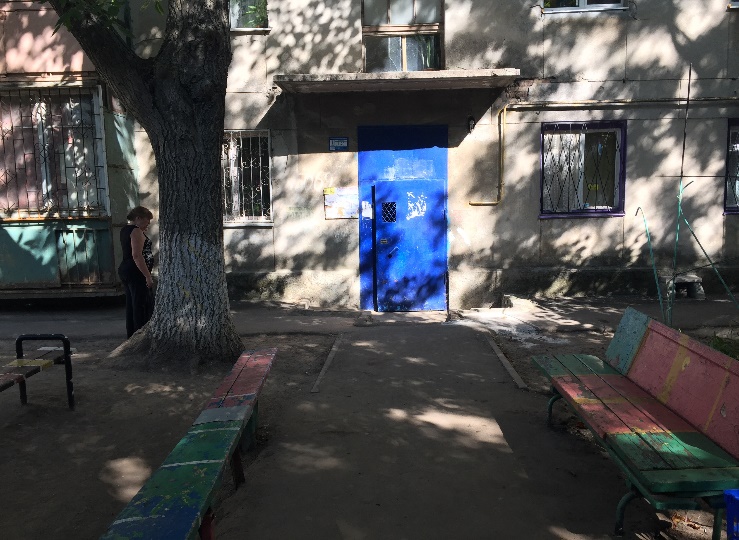 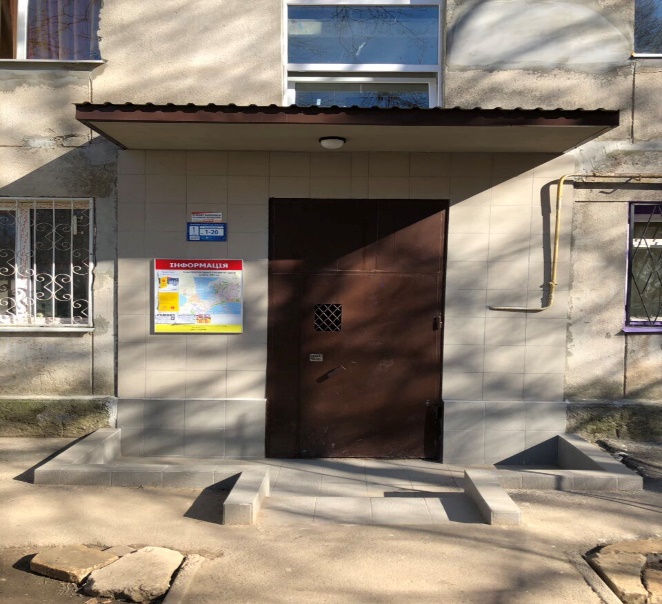 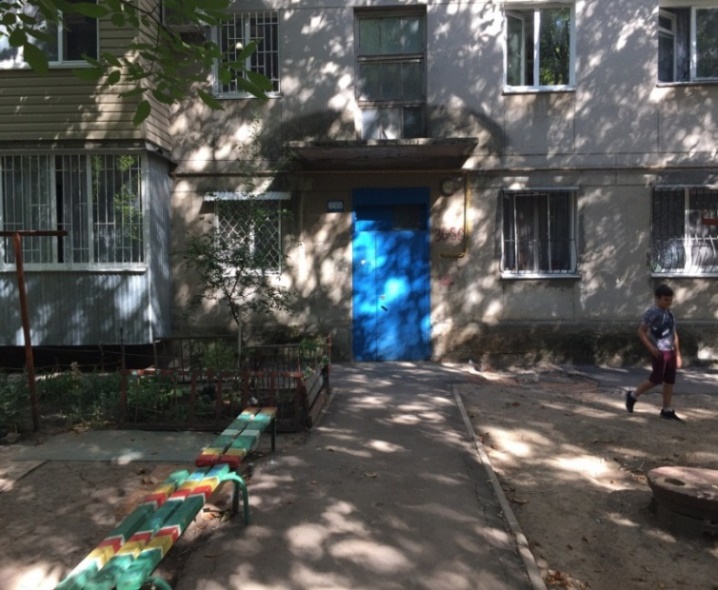 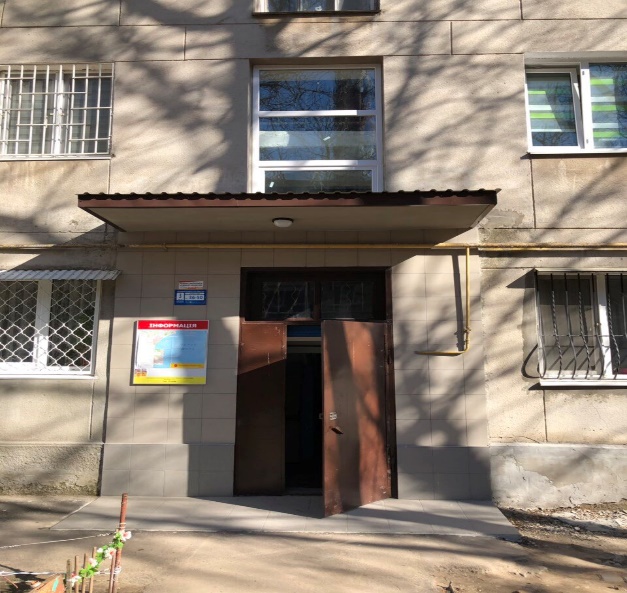 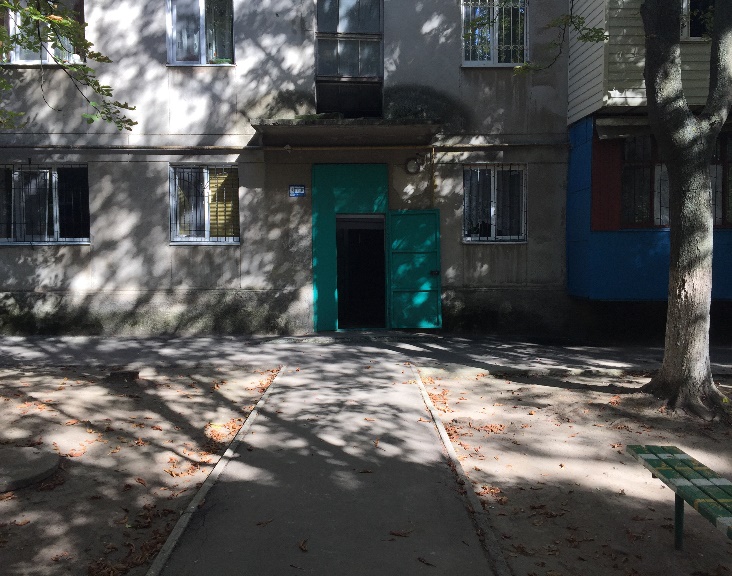 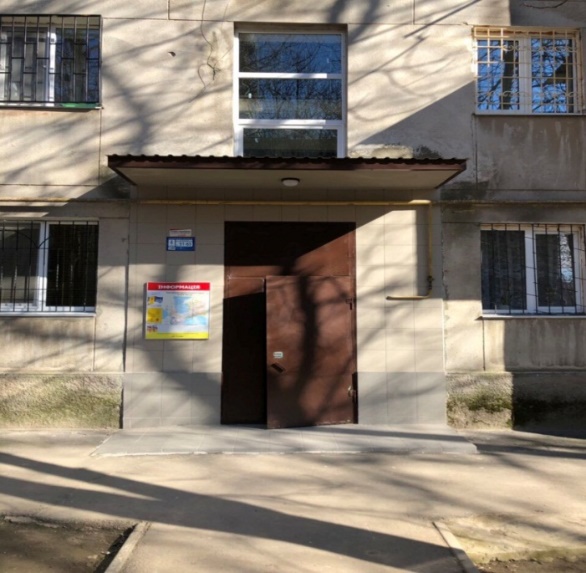 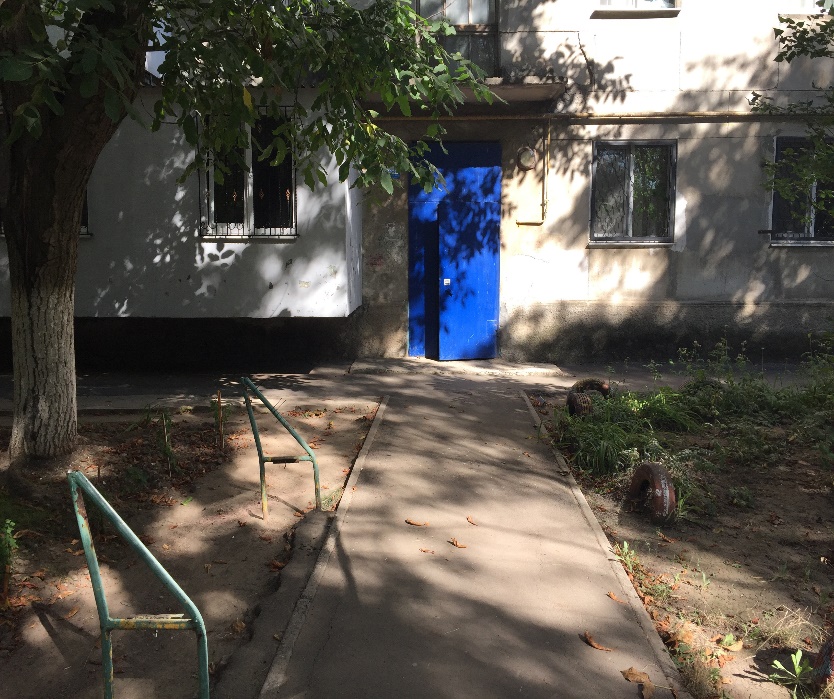 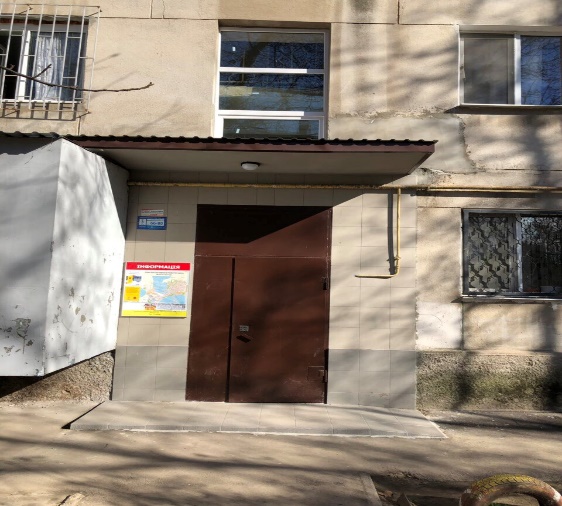 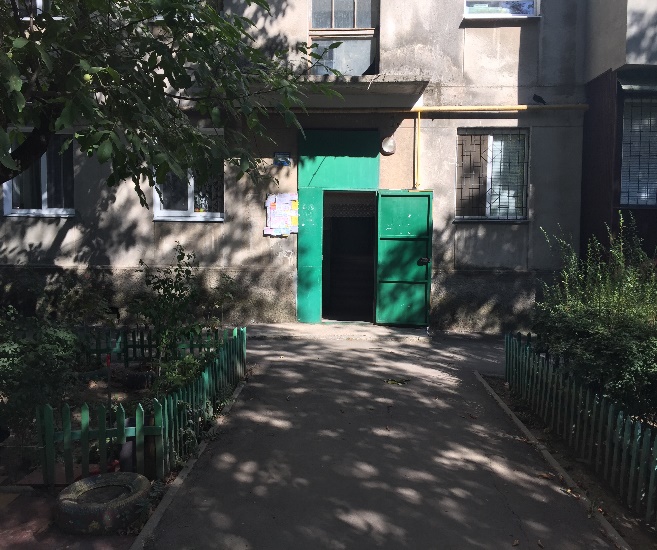 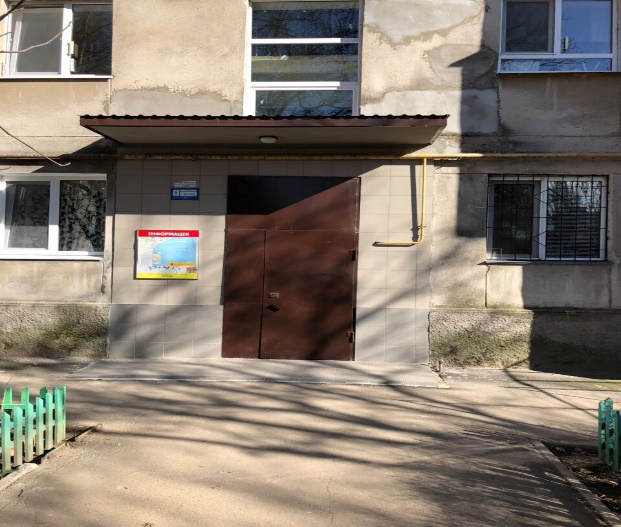 2.Капитана Кузнецова 97 (6 парадных)БЫЛО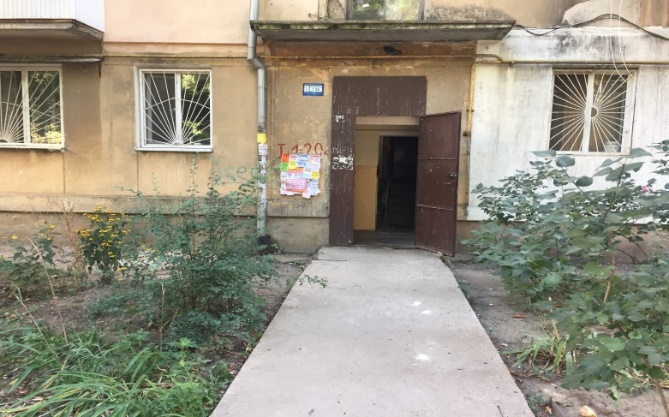 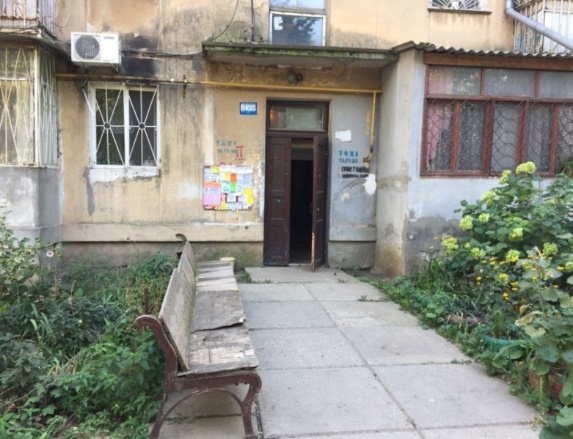 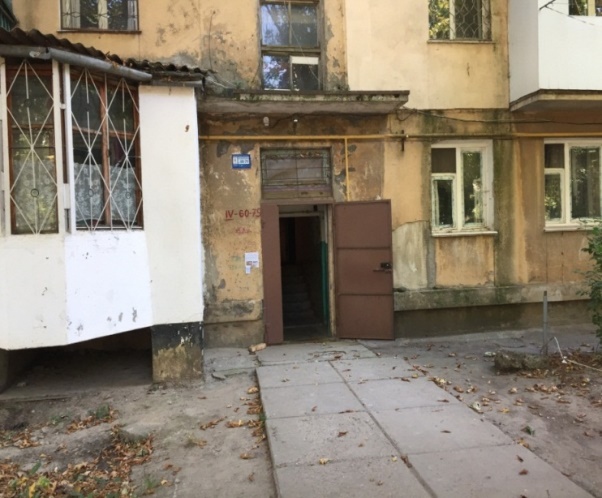 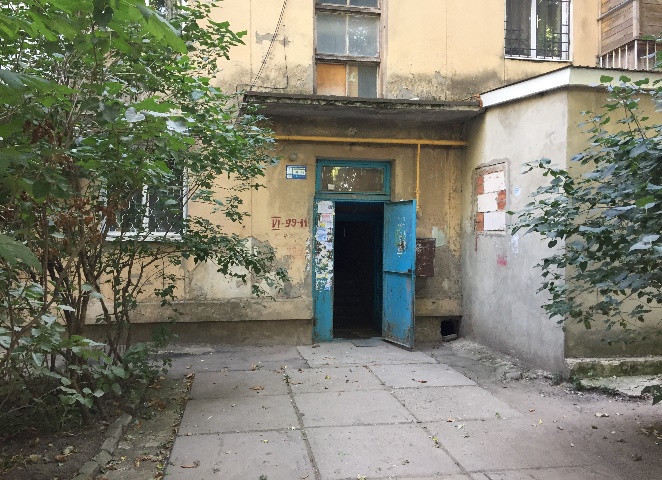 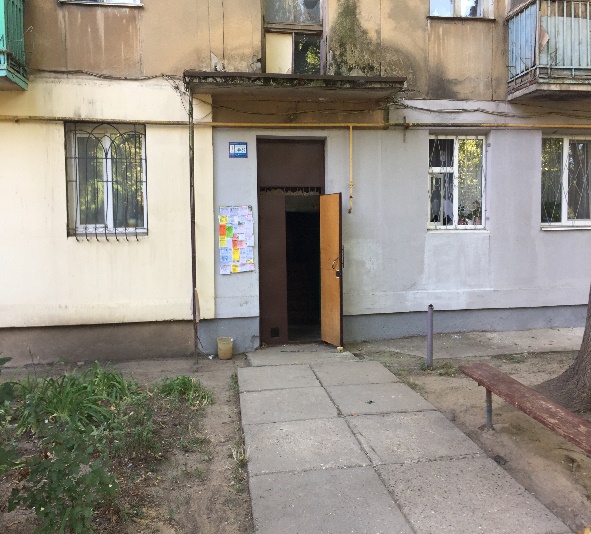 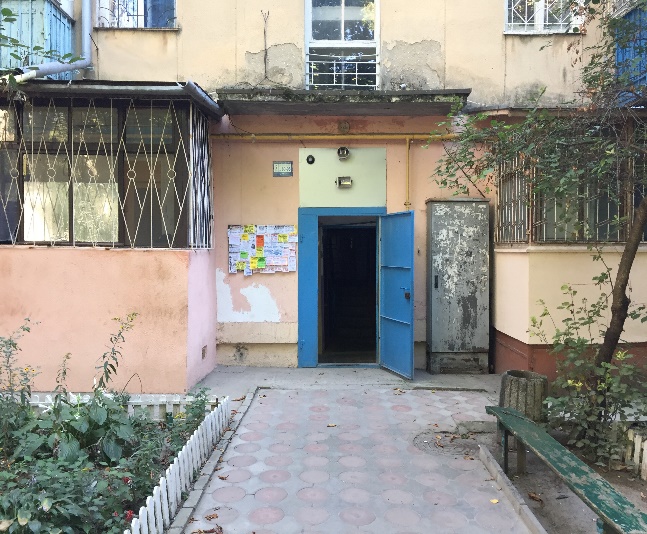 ПОСЛЕ РЕМОНТА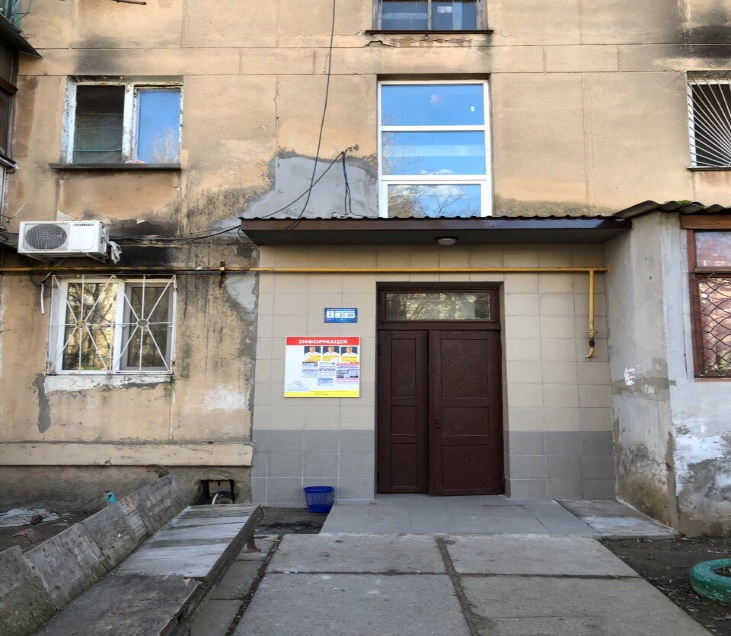 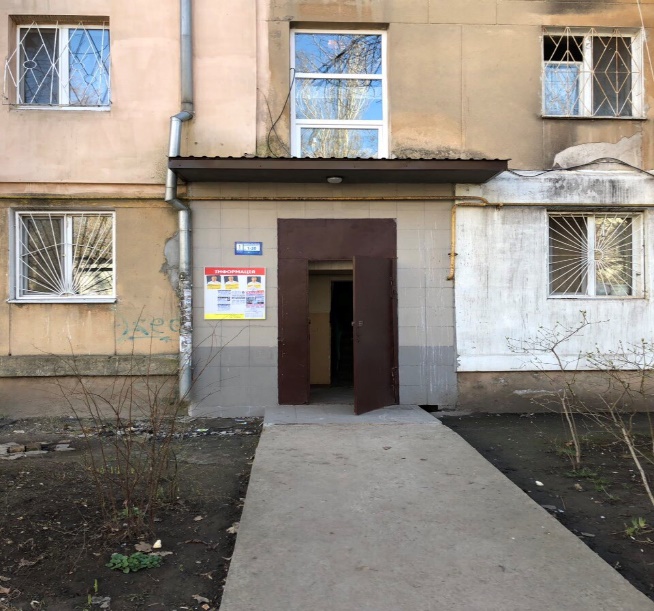 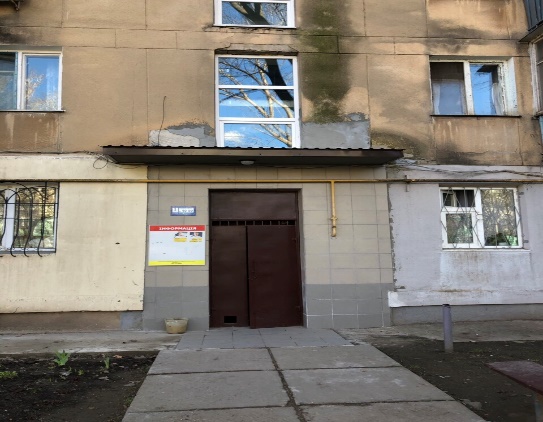 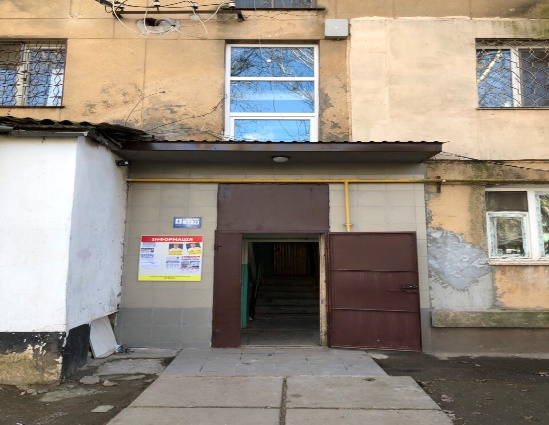 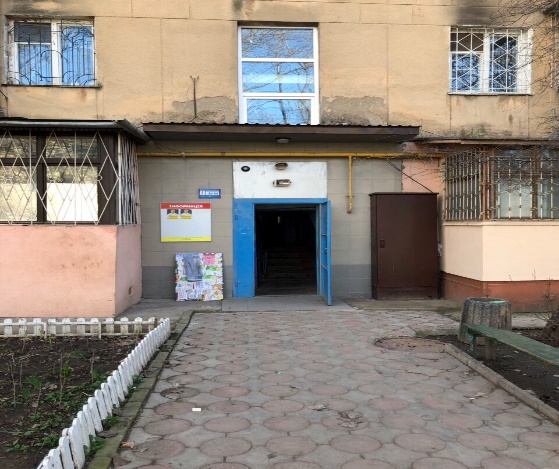 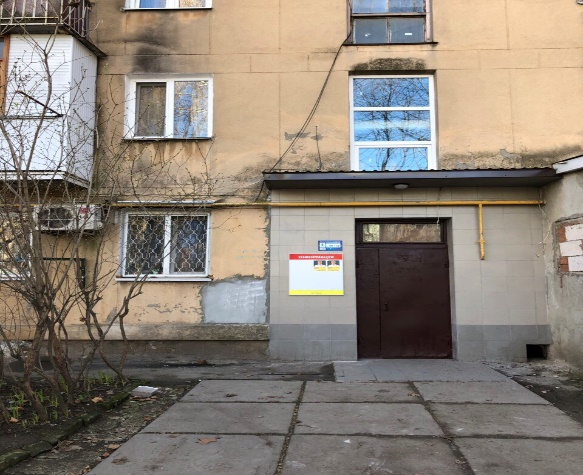 